Всем! Всем! Всем!    В нашей школе работает анонимная «Школьная почта доверия»(Ящик около библиотеки)
    У каждого из нас бывают моменты, когда особенно хочется поделиться своими переживаниями. Но родители заняты (или не поймут), друзей стесняешься, а прийти к психологу - нет ни внутренней потребности, ни готовности (пока). Но теперь есть уникальная возможность изложить свои проблемы на листе бумаги и опустить его в этот почтовый ящик! На листе оставь свой «ник», или логотип – любой индивидуальный опознавательный знак, или просто подпиши письмо опусти в наш почтовый ящик. Когда у тебя появиться свободная минутка, ты всегда сможешь зайти в кабинет к педагогу-психологу и забрать ответ на свое письмо. Конфиденциальность гарантируется!!! Ответы на анонимные письма будут вывешиваться на стенде. На ваши письма будут отвечать: социальный педагог, психолог, завучи и директор школы.Главное ты сможешь почувствовать, что не остался наедине со своими проблемами, что хватит сил с ними справиться.Кроме Школьной почты доверия существует«Круглосуточный телефон доверия России»,куда ты также можешь позвонить и получить помощь.8 800 2000 122 (звонки бесплатные)Не бойся просить помощи… Помни: проблема решится быстрее, если ты о ней скажешь!Начало формыКонец формы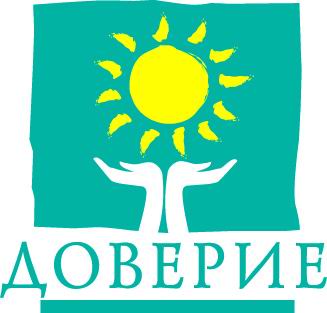 Ты хотел бы получить ответ на вопрос ...Есть проблема, которую ты не можешь решить ... Тебе необходимо получить совет ...Требуется помощь в трудной ситуации ... Ты можешь поделиться с нами и задать те вопросы, которые тебя интересуют. 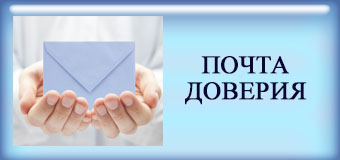 